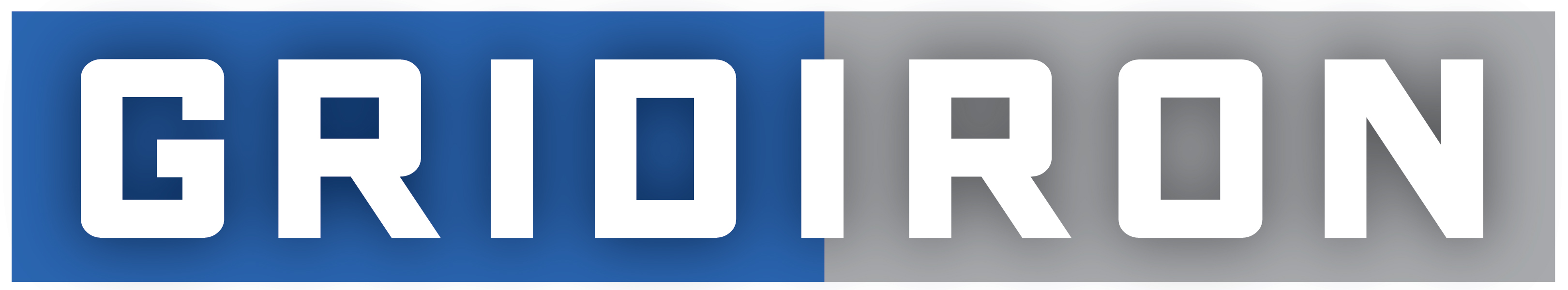 EXCESS FLOOD SUPPLEMENTALINSURED NAME 					     						_______	MAILING ADDRESS  												LOCATION ADDRESS  												GENERAL INFORMATIONType of Risk (Circle One):Commercial			Dwelling				Condo				ApartmentReplacement Cost of Building:____________________________________Construction Type (Circle One):Frame				NC			JM			         MNC			FRSquare Footage:  _________________				Number of Stories: __________________UNDERWRITING INFORMATIONIs the risk Pre-Firm or Post-Firm (Circle One)Year Built: _____________Has the risk in question had any prior flood-related losses?	Yes	/	NoIs there an elevation certificate on file?		Yes 	/ 	No		If yes, please attach to this supplementalIdentify the flood zone risk is located in: ________________ 		List the risk’s base flood elevation: __________________Risk’s distance from tidal water: ______________________Please classify the risk using the elements below:1. No basement / enclosure		2. Basement					3. Enclosure4. Elevated on crawl space			5. Non-elevated with subgrade			6. Basement and alcove7. Enclosure and above			8. Lowest floor only above ground level		9. Above ground level more											    than one full floorUNDERLYING POLICY LIMITS              Underlying Carrier:________________________________________________________Building: ______________________________			Contents: ____________________________________Business Income / loss of use (cannot be more than 10% of real property limit): _________________________________EXCESS LIMIT DESIRED:Building:_______________________________                                           Contents:_____________________________________Applicant Signature / Date						Producer Signature / Date